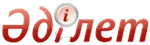 Об утверждении критериев оценки степени риска и проверочного листа за  охраной и использованием объектов историко-культурного наследияСовместный приказ Министра культуры и спорта Республики Казахстан от 14 июня 2016 года № 162 и Министра национальной экономики Республики Казахстан от 23 июня 2016 года № 277. Зарегистрирован в Министерстве юстиции Республики Казахстан 25 июля 2016 года № 13979      В соответствии с пунктом 3 статьи 141, пунктом 1 статьи 143 Предпринимательского кодекса Республики Казахстан от 29 октября 2015 года, ПРИКАЗЫВАЕМ:
      1. Утвердить:
      1) критерии оценки степени риска в сфере охраны и использования объектов историко-культурного наследия, согласно приложению 1 к настоящему совместному приказу;
      2) проверочный лист в сфере охраны и использования объектов историко-культурного наследия, согласно приложению 2 к настоящему совместному приказу.
      2. Признать утратившим силу совместный приказ исполняющего обязанности Министра культуры и спорта Республики Казахстан от 25 июня 2015 года № 225 и Министра национальной экономики Республики Казахстан от 7 июля 2015 года № 503 «Об утверждении критериев оценки степени риска проверяемых субъектов в сфере охраны и использования объектов историко-культурного наследия и формы проверочного листа» (зарегистрированный в Реестре государственной регистрации нормативных правовых актов за № 11851, опубликованный 26 августа 2015 года в информационно-правовой системе «Әділет»).
      3. Департаменту по делам культуры и искусства Министерства культуры и спорта Республики Казахстан в установленном законодательством порядке обеспечить:
      1) государственную регистрацию настоящего приказа в Министерстве юстиции Республики Казахстан;
      2) в течение десяти календарных дней со дня государственной регистрации настоящего приказа направление в Республиканское государственное предприятие на праве хозяйственного ведения «Республиканский центр правовой информации Министерства юстиции Республики Казахстан» копий настоящего приказа в бумажном и электронном виде, заверенные электронной цифровой подписью лица, уполномоченного подписывать настоящий приказ, для официального опубликования, включения в Эталонный контрольный банк нормативных правовых актов Республики Казахстан, Государственный реестр нормативных правовых актов Республики Казахстан;
      3) размещение настоящего приказа в течение десяти календарных дней после официального опубликования на интернет-ресурсе Министерства культуры и спорта Республики Казахстан;
      4) в течение десяти рабочих дней после исполнения мероприятий, предусмотренных настоящим пунктом, представление в Департамент юридической службы Министерства культуры и спорта Республики Казахстан сведений об исполнении мероприятий.
      4. Контроль за исполнением настоящего совместного приказа возложить на курирующего вице-министра культуры и спорта Республики Казахстан.
      5. Настоящий совместный приказ вводится в действие по истечении десяти календарных дней после дня его первого официального опубликования.Согласован
Председатель Комитета
по правовой статистике
и специальным учетам
Генеральной прокуратуры
Республики Казахстан
___________С. Айтпаева
24 июня 2016 года  Приложение 1            
 к совместному приказу        
 Министра культуры и спорта     
 Республики Казахстан        
 от 14 июня 2016 года № 162     
 и Министра национальной       
 экономики               
 Республики Казахстан         
 от 23 июня 2016 года № 277        Критерии
оценки степени риска за охраной
и использованием объектов историко-культурного наследия   Глава 1. Общие положения      1. Настоящие критерии оценки степени риска за охраной и использованием объектов историко-культурного наследия разработаны в соответствии с пунктом 3 статьи 141 Предпринимательского кодекса Республики Казахстан от 29 октября 2015 года и предназначены для отбора проверяемых субъектов в сфере охраны и использования объектов историко-культурного наследия и отнесения их к степеням риска при проведении проверок, влияющих на сохранность памятников истории и культуры (далее – Критерии).
      2. В настоящих критериях используются следующие понятия:
      1) риск – вероятность причинения вреда в результате деятельности проверяемого субъекта жизни или здоровью человека, законным интересам физических и юридических лиц, имущественным интересам государства, с учетом степени тяжести его последствий;
      2) проверяемые субъекты – физические и юридические лица, в том числе местные исполнительные органы, за деятельностью которых осуществляются контроль в сфере охраны и использования объектов историко-культурного наследия;
      3) субъективные критерии оценки степени риска (далее – субъективные критерии) – критерии оценки степени риска, используемые для отбора проверяемых субъектов в сфере охраны и использования объектов историко-культурного наследия, в зависимости от результатов деятельности конкретного проверяемого субъекта;
      4) грубые нарушения – нарушения требований, установленных нормативными правовыми актами в сфере охраны и использования объектов историко-культурного наследия в части:
      недопущение фактов уничтожения, актов вандализма, фальсификации, мистификации, искажения, внесения необоснованных изменений, изъятия из исторического контекста, перемещения памятника истории и культуры;
      недопущение проведения научно-реставрационных работ на памятниках истории и культуры без соответствующей лицензии;
      5) значительные нарушения – нарушения требований, установленных нормативными правовыми актами в сфере охраны и использования объектов историко-культурного наследия, касающихся:
      выполнения охранного обязательства;
      наличия охранных зон, зон регулирования застройки и охраняемого природного ландшафта на памятниках истории и культуры;
      недопущения ведения работ на территории охранной зоны, оказывающие вредное воздействие на сохранность памятников истории и культуры, на их историко-культурное восприятие;
      недопущения ведения работ, создающих угрозу существованию объектов историко-культурного наследия;
      согласования проведения научно-реставрационных работ на памятниках истории и культуры международного и республиканского значения с уполномоченным органом;
      уведомления местного исполнительного органа о начале проведении научно-реставрационных работ на памятниках истории и культуры местного значения;
      6) незначительные нарушения – нарушения требований, установленных нормативными правовыми актами в сфере охраны и использования объектов историко-культурного наследия в части обеспечения пользователями памятников истории и культуры порядка их пользования и содержания.
      3. Критерии оценки степени рисков для выборочных проверок формируются посредством субъективных критериев.
      4. Выборочные проверки проводятся на основании списков выборочных проверок, формируемых на полугодие по результатам проводимого анализа и оценки, утвержденных первым руководителем регулирующего государственного органа и направляются в уполномоченный орган по правовой статистике и специальным учетам в срок не позднее, чем за 15 календарных дней до начала соответствующего отчетного периода в соответствии с Методикой формирования государственными органами (за исключением Национального Банка Республики Казахстан) системы оценки риска, форм обязательной ведомственной отчетности и проверочных листов, утвержденной приказом исполняющего обязанности Министра национальной экономики Республики Казахстан от 25 ноября 2015 года за № 722, зарегистрированным в Реестре государственной регистрации нормативных правовых актов за № 12389.
      5. Списки выборочных проверок составляются с учетом:
      1) приоритетности проверяемых субъектов с наибольшим показателем степени риска по субъективным критериям;
      2) нагрузки на должностных лиц, осуществляющих проверки, государственного органа.
      6. Выборочные проверки применяются в отношении проверяемых субъектов, отнесенных к высокой степени риска.
      Внеплановые проверки применяются в отношении проверяемых субъектов, отнесенных к высокой и не высокой степени риска.
      7. Выборочная проверка проводится не чаще одного раза в год.   Глава 2. Субъективные критерии оценки степени риска      8. Определение субъективных критериев осуществляется с применением следующих этапов:
      1) формирование базы данных и сбор информации о нарушений требований законодательства в сфере охраны и использования объектов историко-культурного наследия;
      2) анализ информации и оценка рисков.
      9. Для оценки степени рисков по субъективным критериям используются следующие источники информации:
      1) результаты предыдущих проверок. При этом, степень тяжести нарушений (грубое, значительное, незначительное) устанавливается в случае несоблюдения требований законодательства в сфере охраны и использования объектов историко-культурного наследия, отраженных в проверочных листах;
      2) наличие подтвержденных жалоб и обращений со стороны физических и юридических лиц о нарушений требований законодательства в сфере охраны и использования объектов историко-культурного наследия;
      3) результаты анализа официальных интернет ресурсов государственных органов, средств массовой информации.
      10. Субъективные критерии в соответствии со значимостью и общественной опасностью распределены на 3 степени тяжести нарушения (грубые, значительные и незначительные), согласно Критериям оценки степени риска за охраной и использованием объектов историко-культурного наследия, предусмотренных приложением к настоящим Критериям.
      При наличии одного и более грубых нарушений проверяемому субъекту присваивается показатель 100, что является основанием для проведения проверки в отношении проверяемого субъекта.
      В случае отсутствия грубых нарушений, для определения показателя степени риска рассчитывается суммарный показатель требований значительной и незначительной степени.
      При определении показателя значительных нарушений применяется коэффициент 0,7 и данный показатель рассчитывается по следующей формуле:
      
      где:
       – показатель значительных нарушений;
       – общее количество значительных нарушений;
       – количество выявленных значительных нарушений.
      При определении показателя незначительных нарушений применяется коэффициент 0,3 и рассчитывается по следующей формуле:
      
      где:
       – показатель незначительных нарушений;
       – общее количество незначительных нарушений;
       – количество выявленных незначительных нарушений.
      Общий показатель степени риска (УР) рассчитывается по шкале от 0 до 100 и определяется путем суммирования показателей значительных и незначительных нарушений по следующей формуле:
      
      где:
       – общий показатель степени риска;
       – показатель значительных нарушений;
       – показатель незначительных нарушений.
      11. По установленным показателям степени риска проверяемый субъект относится:
      1) к высокой степени риска – при показателе степени риска от 60 до 100 и в отношении него проводится выборочная проверка;
      2) к не высокой степени риска – при показателе степени риска от 0 до 60, в отношении которого не проводится выборочная проверка.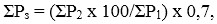 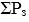 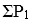 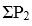 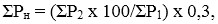 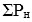 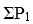 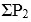 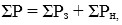 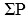 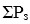 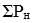   Приложение                
 к Критериям оценки            
 степени риска проверяемых        
 субъектов за охраной           
 и использованием объектов        
 историко-культурного наследия                       Критерии оценки степени риска
      за охраной и использованием объектов историко-культурного
                           наследия  Приложение 2            
 к совместному приказу        
 Министра культуры и спорта     
 Республики Казахстан        
 от 14 июня 2016 года № 162     
 и Министра национальной       
 экономики               
 Республики Казахстан         
 от 23 июня 2016 года № 277        Проверочный лист в сфере государственного контроля
за охраной и использованием объектов
историко-культурного наследияв сфере/в области/за ________________________________________________
                     (в соответствии со статьей 138
                      Предпринимательского кодекса Республики
                      Казахстан от 29 октября 2015 года)
в отношении _________________________________________________________
            (наименование однородной группы проверяемых субъектов
                            (объектов)
Государственный орган, назначивший проверку _________________________
_____________________________________________________________________
Акт о назначении проверки ___________________________________________
                                   (№, дата)
Наименование проверяемого субъекта (объекта)_________________________
_____________________________________________________________________
(ИИН), БИН проверяемого субъекта (объекта)___________________________
_____________________________________________________________________
Адрес места нахождения
_____________________________________________________________________Должностное (ые) лицо (а): ____________________________ ____________
                                (должность)               (подпись)
___________________________________________
(фамилия, имя, отчество (при наличии)Руководитель проверяемого субъекта: _________________________________
                                    (фамилия, имя, отчество (при
                                          наличии), должность)
__________
(подпись)© 2012. РГП на ПХВ Республиканский центр правовой информации Министерства юстиции Республики КазахстанМинистр культуры и спорта
Республики Казахстан
____________ А. МухамедиулыМинистр национальной экономики Республики Казахстан
________________ К. Бишимбаев№КритерииСтепень нарушенияРезультаты предыдущих проверок (степень тяжести устанавливается при несоблюдении нижеперечисленных требований)Результаты предыдущих проверок (степень тяжести устанавливается при несоблюдении нижеперечисленных требований)Результаты предыдущих проверок (степень тяжести устанавливается при несоблюдении нижеперечисленных требований)1Наличие лицензии на осуществление научно-реставрационных работ на памятниках истории и культурыгрубое2Выполнение охранного обязательствазначительное3Согласование проведения научно-реставрационных работ на памятниках истории и культуры международного и республиканского значения с уполномоченным органомзначительное4Уведомление местного исполнительного органа о начале проведении научно-реставрационных работ на памятниках истории и культуры местного значениязначительное5Наличие охранных зон, зон регулирования застройки и охраняемого природного ландшафта на памятниках истории и культурызначительное6Наличие паспорта на памятник истории и культурынезначительное7Наличие охранной доски, содержащей основные данные о памятнике истории и культуры и указание на то, что памятник охраняется государствомнезначительное8Наличие охранных знаков или распаханной полосы, или ограждений, или кустарниковых насаждений вокруг объекта историко-культурного наследия по линии их границнезначительноеНаличие подтвержденных жалоб и обращений со стороны физических и юридических лицНаличие подтвержденных жалоб и обращений со стороны физических и юридических лицНаличие подтвержденных жалоб и обращений со стороны физических и юридических лиц1Наличие одной подтвержденной жалобы или обращения в сфере охраны и использования объектов историко-культурного наследиязначительное2Наличие двух или более подтвержденных жалоб или обращений в сфере охраны и использования объектов историко-культурного наследиягрубоеРезультаты анализа официальных интернет ресурсов государственных органов, средств массовой информацииРезультаты анализа официальных интернет ресурсов государственных органов, средств массовой информацииРезультаты анализа официальных интернет ресурсов государственных органов, средств массовой информации1Недопущение фактов уничтожения, акта вандализма, фальсификации, мистификации, искажения, внесения необоснованных изменений, изъятии из исторического контекста, перемещения памятника истории и культурыгрубое2Недопущение ведения работ на территории охранной зоны, оказывающие вредное воздействие на сохранность памятников истории и культуры, на их историко-культурное восприятиезначительное3Недопущение ведения работ, создающих угрозу существованию объектов историко-культурного наследиязначительное№Перечень требованийТребуетсяНе требуетсяСоответствует требованиямНе соответ ствует требова ниям1234561Недопущение фактов уничтожения, акта вандализма, фальсификации, мистификации, искажения, внесения необоснованных изменений, изъятии из исторического контекста, перемещения памятника истории и культуры2Наличие лицензии на осуществление научно-реставрационных работ на памятниках истории и культуры 3Выполнение охранного обязательства4Наличие охранных зон, зон регулирования застройки и охраняемого природного ландшафта на памятниках истории и культуры5Недопущение ведения работ на территории охранной зоны, оказывающие вредное воздействие на сохранность памятников истории и культуры, на их историко-культурное восприятие6Недопущение ведения работ, создающих угрозу существованию объектов историко-культурного наследия7 Согласование проведения научно-реставрационных работ на памятниках истории и культуры международного и республиканского значения с уполномоченным органом8Уведомление местного исполнительного органа о начале проведении научно-реставрационных работ на памятниках истории и культуры местного значения9Наличие охранной доски, содержащей основные данные о памятнике истории и культуры и указание на то, что памятник охраняется государством10Наличие охранных знаков или распаханной полосы, или ограждений, или кустарниковых насаждений вокруг объекта историко-культурного наследия по линии их границ11Наличие паспорта на памятник истории и культуры